INDICAÇÃO Nº 2005/2017Sugere ao Poder Executivo Municipal que seja realizada a roçagem e limpeza no canteiro localizado na Estrada do Pedroso entre as Ruas do Linho e São Luís, no bairro Cidade Nova, neste município. Excelentíssimo Senhor Prefeito Municipal, Nos termos do Art. 108 do Regimento Interno desta Casa de Leis, dirijo-me a Vossa Excelência para sugerir que, por intermédio do Setor competente, promova roçagem e limpeza no canteiro da Avenida Pedroso entre a Rua do Linho e a Rua São Luís, no bairro Cidade Nova, neste município.Justificativa:Munícipes procuraram este vereador cobrando providências referente a roçagem e limpeza do local em questão. Este canteiro está localizado entre vias que recebem um grande fluxo de veículos e pedestres e o mato alto vem causando transtorno a quem o utiliza e aos moradores locais.Plenário “Dr. Tancredo Neves”, em 22 de Fevereiro de 2017.ALEX ‘BACKER’-Vereador-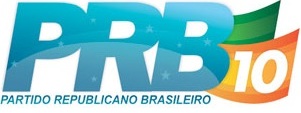 